ΘΕΜΑ: «Πρόσκληση εκδήλωσης ενδιαφέροντος για αντικατάσταση μελών ΠΟΔΠ Α/θμιας Εκπ/σης στην Περιφερειακή Ενότητα Φλώρινας»Σχετ: το υπ’ αριθμ.4077/28-4-2014 έγγραφο του ΥΠΑΙΘ, Ειδική Υπηρεσία Εφαρμογής Εκπαιδευτικών Δράσεων, Μονάδα Β1. Η Περιφερειακή Δ/ντρια Α/θμιας και Β/θμιας Εκπαίδευσης Δυτικής Μακεδονίας προκειμένου να αντικαταστήσει την κ. Νοβατσίδου Λουίζα και τον κ. Γαλαρινιώτη  Νικόλαο μέλη στις Περιφερειακές Ομάδες Δράσεων Πρόληψης κατά της Σχολικής Βίας ( ΠΟΔΠ)προσκαλεί:όλους τους ενδιαφερόμενους Α/θμιας Εκπ/σης (στην Περιφερειακή ενότητα Φλώρινας), βάσει των κριτηρίων που προβλέπονται στο ανωτέρω σχετικό  να καταθέσουν ηλεκτρονικά αίτηση εκδήλωσης ενδιαφέροντος μέχρι την Τρίτη 17/03/2015 και ώρα 12:00 στην Περιφερειακή Διεύθυνση Α/θμιας και Β/θμιας Εκπαίδευσης Δυτικής ΜακεδονίαςΗ αίτηση, που θα αποστέλλεται ηλεκτρονικά στο email της Περιφερειακής Διεύθυνσης   όπως αναγράφεται παραπάνω, ( υπ. όψη κ. Βλάχου Θεανώ), θα πρέπει να συνοδεύεται από σύντομο βιογραφικό σημείωμα όπου θα αναφέρονται οι  απαιτούμενοι τίτλοι- κριτήρια, όπως αυτά αναγράφονται στην σχετική εγκύκλιο του Υπουργείου Παιδείας. Σας επισυνάπτουμε για το λόγο αυτό και τη σχετική εγκύκλιο του Υ.ΠΟ.ΠΑΙ.Θ.Παρακαλούμε τους ενδιαφερόμενους για την αυστηρή τήρηση της καταληκτικής ημερομηνίας στις 17/03/2015 και ώρα 12:00.                                                                                                          Η ΠΕΡΙΦΕΡΕΙΑΚΗ ΔΙΕΥΘΥΝΤΡΙΑ                                                                                                                                                                                             Δρ. Βασιλική Βόντσα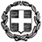 ΕΛΛΗΝΙΚΗ ΔΗΜΟΚΡΑΤΙΑ                             ΥΠΟΥΡΓΕΙΟ ΠΟΛΙΤΙΣΜΟΥ                        ΠΑΙΔΕΙΑΣ ΚΑΙ ΘΡΗΣΚΕΥΜΑΤΩΝ                                            ---------                           ΠΕΡΙΦΕΡΕΙΑΚΗ ΔΙΕΥΘΥΝΣΗ ΠΡΩΤΟΒΑΘΜΙΑΣ & ΔΕΥΤΕΡΟΒΑΘΜΙΑΣ ΕΚΠΑΙΔΕΥΣΗΣ ΔΥΤΙΚΗΣ ΜΑΚΕΔΟΝΙΑΣ                                            ---------Ταχ. Δ/νση	:Μακρυγιάννη 05Τ.Κ. – Πόλη	:50100 - ΚοζάνηΙστοσελίδα	:http://dmaked.pde.sch.gr email		:mail@dmaked.pde.sch.grΠληροφορίες	:Βλάχου ΘεανώΤηλέφωνο	:2461021481FAX                         :2461021259           Κοζάνη 03-03-2015           Αρ. Πρωτ: 988 ΠΡΟΣ: 1.Προϊσταμένους Επιστημονικής Καθοδήγησης Π.Ε & Δ.Ε Περιφέρειας Εκπαίδευσης Δυτικής Μακεδονίας2. Σχολικούς Συμβούλους Α/θμιας και Β/θμιας Εκπ/σης Δυτικής Μακεδονίας3. Διευθυντές Α/θμιας & Β/θμιας Εκπ/σης Δυτικής Μακεδονίας4. Σχολικές μονάδες  Α/θμιας Εκπ/σης Περιφερειακής Ενότητας Φλώρινας (μέσω  Διεύθυνσης)